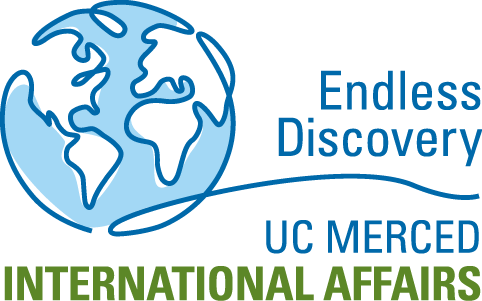 Certification of English Language ProficiencyAttach this form with the appropriate supporting documentationScholar’s Name:  ____________________________________________________________________________________________________The Department of State requires scholars to have “sufficient proficiency in the English language, as determined by an objective measurement of English language proficiency, successfully to participate in his or her program and to function on a day-to-day basis." [22 CFR 62.10(a)(2)]Check One:Indicate how the Department has certified English proficiency for the prospective exchange visitor.  Indicate how the Department has certified English proficiency for the prospective exchange visitor.  Certification by a language test recognized by UC Merced’s graduate admissions A copy of the test score is providedThe test must have been taken within the past 5 yearsIELTS overall band score of 7 or higherTOEFL test score must be 550 (paper based), 213 (computer based) or 68 (internet based iBT)Certification by an academic institution or English language school A copy of the letter is attachedVerifies the exchange visitor possesses English language proficiency high enough to function daily within the UC Merced position and within the local U.S. community.Issued on letterhead in English within the past  2 years.Includes signature from school official.Certification by the Sponsoring Professor (signature required in right column) PI Name:  _________________________________________ Date of Interview:  __________________________________ Duration of Interview:  ________ mins The Interview Was Conducted:           In person         By Videoconference         By Phone Interview Notes (required):____________________________________________________________________________________________________________________________________________________________I declare under penalty of perjury that I have interviewed the prospective exchange visitor, and I have verified that the scholar’s English language proficiency is sufficient to function daily within their UC Merced position and within the local U.S. community. _____________________________                  _____________PI Signature                                                        Date